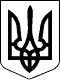 102 СЕСІЯ ЩАСЛИВЦЕВСЬКОЇ СІЛЬСЬКОЇ РАДИ7 СКЛИКАННЯРІШЕННЯ02.10.2019 р.                                       № 1855с. ЩасливцевеПро вступ до Всеукраїнськоїасоціації сільських та селищних рад          Заслухавши інформацію сільського голови Плохушко В.О. «Про вступ до Всеукраїнської асоціації сільських та селищних рад», з метою більш ефективного виконання завдань та функцій місцевого самоврядування, узгодження дій захисту прав та інтересів територіальної громади сіл Щасливцеве, Генічеська Гірка, селища Приозерне (в особі Щасливцевської сільської ради), керуючись ст. 26 Закону України «Про місцеве самоврядування в Україні» сесія сільської радиВИРІШИЛА:1. Погодити вступ Щасливцевської сільської ради до Всеукраїнської асоціації сільських та селищних рад. 2. Доручити голові Щасливцевської сільської ради Плохушко Віктору Олександровичу представляти інтереси сільської ради на установчих зборах, з’їздах, конференція Асоціації. 3. Контроль за виконанням цього рішення залишаю за собою.Сільський голова                                                                     В.ПЛОХУШКО